Уважаемые родители предлагаю Вам несколько простых способов как можно легко научить ребёнка рисовать. Несложные и разнообразные варианты работы, с карандашом дающие возможность Вашему малышу создавать простые, но очень необычные работы. Надеюсь, что эти советы помогут каждому из Вас овладеть простым способом рисования.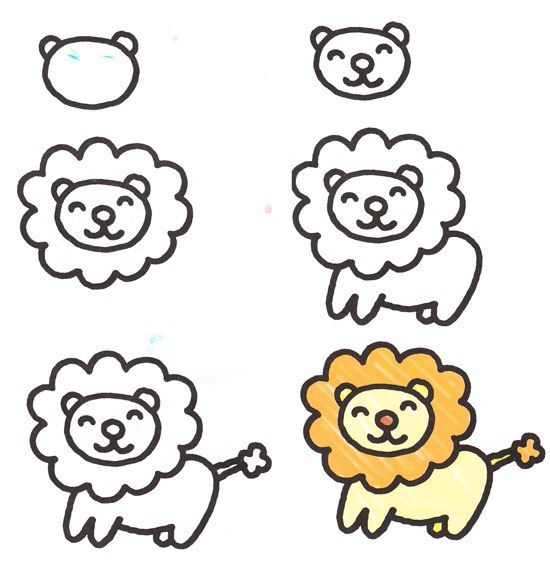 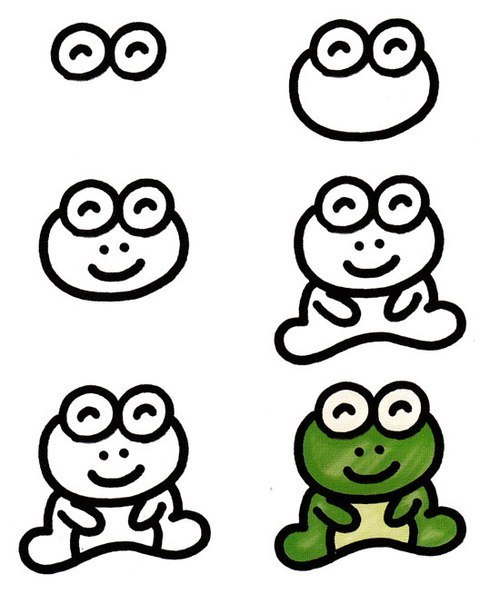 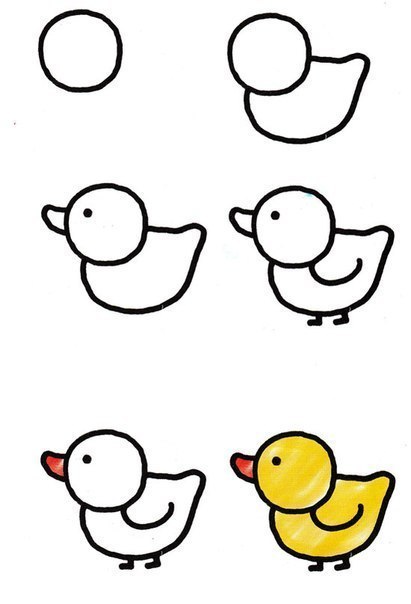 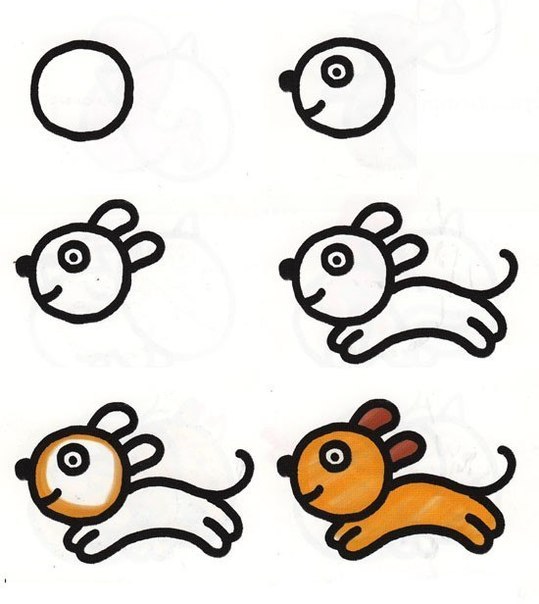 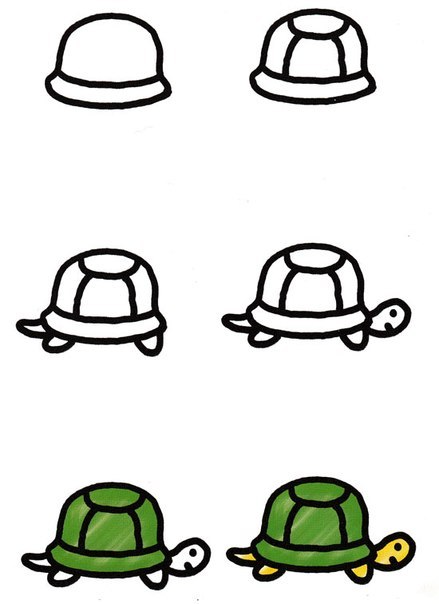 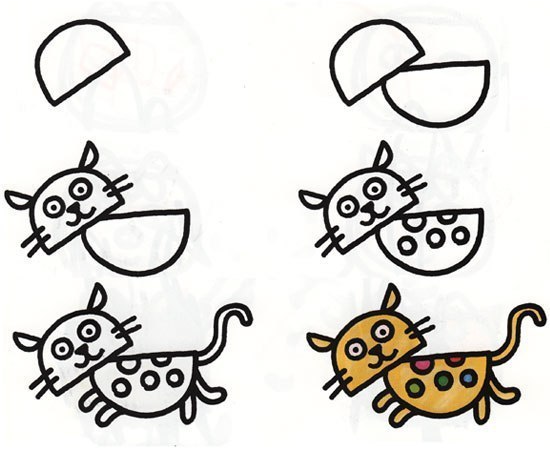 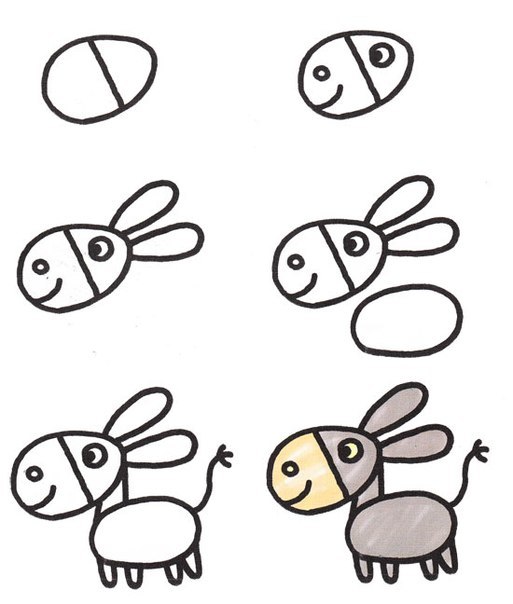 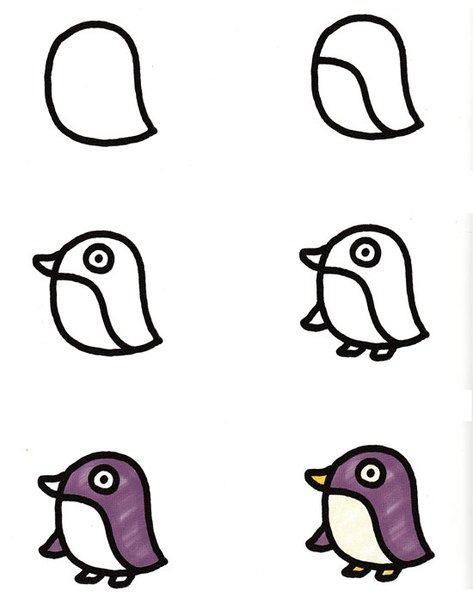 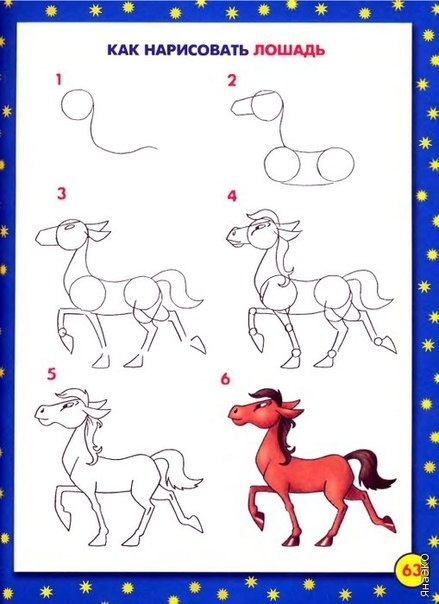 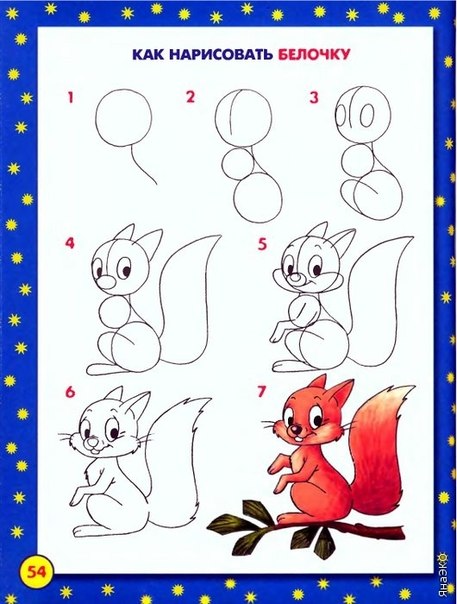 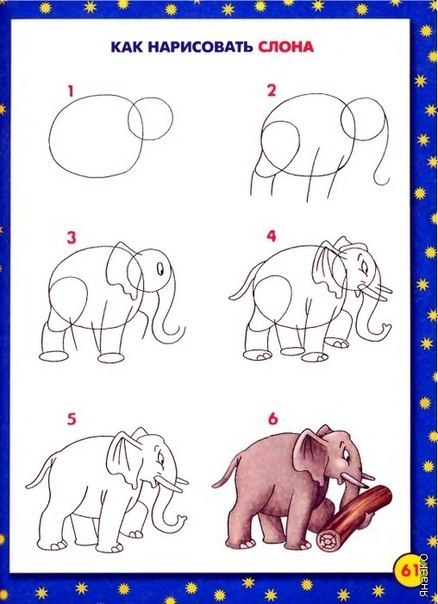 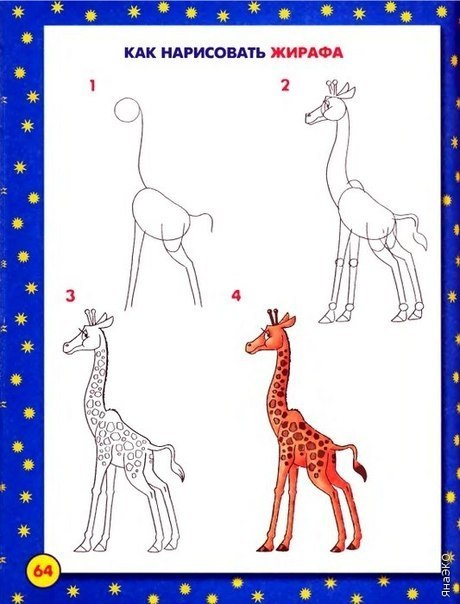 